Zadanie 1Podkreśl na czerwono wszystkie czasowniki, a na niebiesko wszystkie rzeczowniki. Zapisz wyrazy w odpowiedniej kolumnie.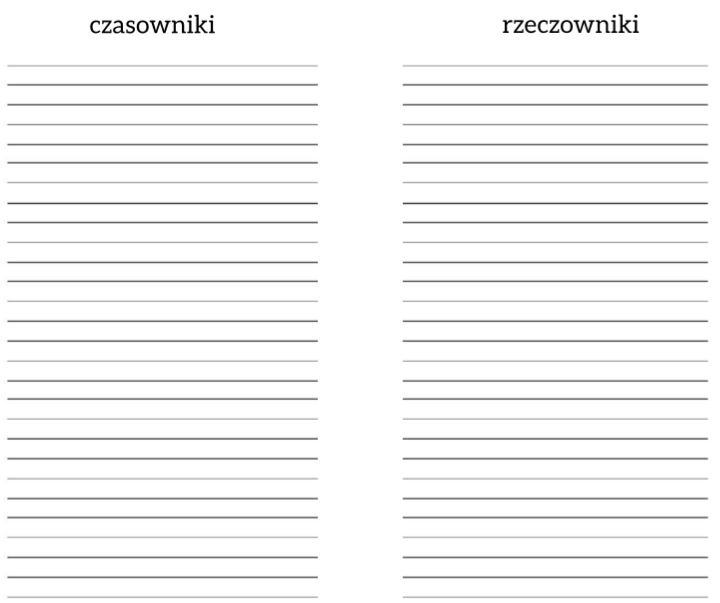 Zadanie 2Uporządkuj wszystkie czasowniki w kolejności alfabetycznej.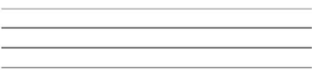 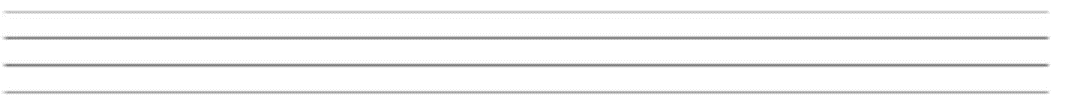 Zadanie 3Ułóż dwa zdania z wybranymi rzeczownikami.mama, malować, pies, rysuje, Kamil, odkurzają, śpiewasz, komputer, prasuje, żelazko,  wiewiórka, pływam, las, lokówka, suszyć, czytamy